Edinburgh Southern Orienteering Club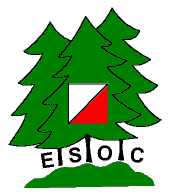 British Membership Application Form for new members2018Thank you for your interest in joining ESOC and taking advantage of the many membership benefits which include:-Reduced entry fees at all eventsWeekly club nights and training sessions for adults and older juniorsMonthly training sessions for juniors (ESOA)Social events with an orienteering flavourBimonthly club newsletter (Capital-O) and Scottish Orienteering Association newsletter (Score)Regular emails to notify members of forthcoming events and other orienteering newsDiscounts from national and Scottish companies (see BO website)Access to British Orienteering Incentive SchemesPublic Liability Insurance when participating in registered orienteering events and activities  Membership of an orienteering club involves club membership (ESOC), local association membership (Scottish Orienteering - SOA) and British Orienteering membership (the national governing body of orienteering in the UK). The fees given below include all 3 membership levies and provide membership until 31st December 2018. To join ESOC as a British member, please complete the lower section of this form and return it with a cheque made payable to “ESOC” to   Mark Rowe, ESOC Membership Secretary, 35 Netherbank, Edinburgh, EH16 6YR		Tel: 0131 672 1837; E-mail:membership@esoc.org.ukFurther details about membership, as well as electronic copies of this application form, are also available on the ESOC website. If you have any queries, please feel free to contact us.DATA PRIVACY: The personal data you supply will be used by ESOC when sending orienteering information to you, and when contacting you for Club purposes.  It will be included on the ESOC membership list (unless you specify otherwise), and will be supplied to the Scottish Orienteering Association and to British Orienteering.  In returning this form you hereby give your consent to the use of your personal data in this way.  The data will not be made available for any commercial purposes.  See the ESOC Data Privacy Policy for further details; if you need a copy, it is available from the Membership Secretary. BRITISH ORIENTEERING MEMBERSHIP(Please print clearly)NAME									GENDER	YEAR OF BIRTH…………………………………………………………………………………		………….	…………………..…………………………………………………………………………………		………….	…………………..…………………………………………………………………………………		………….	…………………..…………………………………………………………………………………		………….	…………………..…………………………………………………………………………………		………….	…………………..ADDRESS	……………………………………………………….…………………………………………………………..	….……………………………………………………           POSTCODE	………………………...............................HOME TEL…………………………………………            MOBILE TEL     ….............................................................EMAIL	…………………………………………………………………………………………………………………...Please delete if not applicable:I/we confirm that I/we agree to the above details being included on the ESOC membership list and sent to all 
club members.I/we confirm that I/we wish to receive orienteering news via email at the above email address.I/we confirm that I/we consent to orienteering-related photos of me/us being published on the ESOC web gallery and ESOC social media sites.SIGNATURE(S) OF ALL ADULTS………………………………………………...………………………………………….(OR RESPONSIBLE ADULT, FOR JUNIOR APPLICATIONS)I/we enclose a cheque for £………….……	Date………………………………..ESOC British membership fees for 2018ESOC British membership fees for 2018Senior (born in 1997 or earlier)£24.00Junior (born in 1998 or later)£9.30Family (Up to 2 adults and any junior family members living at the same address)£48.00